Domingo Gundisalvo  *  1115 – 1190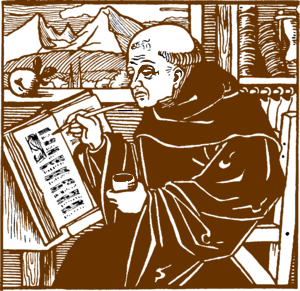      De este intelectual sereno y profundo hemos de aprender los catequistas a aceptar la ciencia y la sabiduría por su valor y no por si gusta o no. Importa poco de quien venga, sea cristiano, árabe o judío. La ciencia, incluida la religiosa, no depende de quien la enseña o de dónde procede. Lo que importa es si es verdadera; y en los religioso, si se adapta al Evangelio o a la Iglesia.    Dominicus Gundisalvi o Domingo Gundisalvo (ca. 1115- post 1190), fue un importante filósofo y traductor toledano del siglo XII.  De probable formación francesa,  Gundissalinus fue arcediano de Cuéllar, pero desarrolló su actividad filosófica en Toledo, por lo menos a partir de 1162.      En la ciudad castellana, primero bajo el arzobispo Juan de Castelmoron y luego bajo Cerebruno, Gundissalinus tradujo más de veinte obras filosóficas del árabe al latín, en el mismo periodo en que Gerardo de Cremona estaba activo en Toledo.      Además del trabajo de traducción, Gundissaliuus fue también un agudo y prolífico filósofo, y escribió cinco importantes tratados en los cuales recoge, con espíritu crítico, los principales resultados de la reflexión árabe y hebrea, y particularmente de Avicena, al-Farabi e ibn Gabirol, reconduciéndolos a la tradición filosófica latina. Gundissalivus es el primer filósofo latino en acoger algunas de las doctrinas más problemáticas para la especulación latina del siglo siguiente, como la doctrina del hilemorfismo universal y la doctrina del intelecto único agente.       Junto a Avendauth, o sea Abraham ibn Dawud, y a Iohannes Hispanus, Gundissalinus tradujo alrededor de veinte obras filosóficas del árabe al latín, que marcaron de manera dirimente el pasaje del platonismo al aristotelismo típico de la especulación del siglo XIII.   Las obras filosóficas de Gundissalinus    Dominicus Gundissalivus escribió también cinco obras filosóficas, en las cuales acoge las filosofías aviceniana y gabiroliana, combinándolas con la tradición filosófica latina, y particularmente con Boecio  junto a algunos autores de su época, como los filósofos de la Escuela de Chartres o Herman de Carintia.   Los tratados gundisalvianos manifiestan el profundo conocimiento de la filosofía arábigo-hebrea por parte de Gundissalivus. Allí se encuentran las tres disciplinas filosóficas que caracterizan su pensamiento: la metafísica, la epistemología y la psicología. Los cinco tratados de Dominigo Gundisalvo son:   De divisione philosophiae. Es un tratado epistemológico en el que Gundissalinus propone su división de la filosofía en las varias disciplinas científicas, estructuradas jerárquicamente.      En esta obra, Gundissalinus combina las divisiones de al-Farabi y Avicena con las clasificaciones del saber de Isidoro de Sevilla y Boecio. Tuvo una proficua difusión y recepción en tierra latina.   De scientiis. Se trata de una revisión gundisalviana de la obra homónima de al-Farabi, muy parecida al De divisione, si bien este último manifiesta un nivel más elevado de análisis filosófico y recepción crítica de las fuentes latinas   De anima.  El De anima es un tratado de psicología donde Gundissalinus acoge princi-palmente el De anima de Avicena, a menudo modificando los resultados especulativos que podían resultar problemáticos para la reflexión latina, y el Fons Vitae de ibn Gabirol.    De unitate et uno. Es un breve tratado metafísico y ontológico donde Gundissalinus examina la doctrina onto-metafísica y teológica del Uno, siguiendo la tradición neoplatónica arábigo-hebrea y latina, y en particular la perspectiva de ibn Gabirol.    De processione mundi. Es obra de la madurez, aquí Gundissalinus analiza la generación de la creación a partir de la causa prima, siguiendo las varias distinciones lógico-ontológicas que se especifican en la progresivas uniones de materia y forma, hasta la generación de las criaturas sensibles. En este tratado desarrolla un papel fundamental la doctrina del hilemorfismo universal heredada de ibn Gabirol y de la cual Gundissalinus es uno de los principales partidarios.    Además de estos cinco tratados, en los que los estudiosos concuerdan, ha sido tradicionalmente atribuido a Gundissalinus también el De immortalitate animae, texto que la mayoría de la comunidad académica atribuye sin embargo a Guillermo de Alvernia. Las obras de Gundissalinus tuvieron una buena recepción tanto en ámbito filosófico latino, como en el hebreo. Valor de esas obras de Gundisalvo    Dominicus Gundissalinus escribió esas cinco obras filosóficas, en las cuales acoge las filosofías aviceniana y gabiroliana combinándolas con la tradición filosófica latina,​ y particularmente Boecio​ junto a algunos autores de su época, como los filósofos de la Escuela de Chartres o Herman de Carintia.    ​ Los tratados gundisalvianos manifiestan el profundo conocimiento de la filosofía arábigo-hebrea por parte de Gundissalinus. Fue una filosofía que tuvo mucha influencias en los escritores de la Escolástica. Allí se encuentran las tres disciplinas filosóficas que caracterizan su pensamiento: la metafísica, la epistemología y la psicología. Los cinco tratados de Dominicus Gundissalinus son: De divisione philosophiae influsó por ser un tratado epistemológico en el que Gundissalinus propone su división de la filosofía en las varias disciplinas científicas,​ estructuradas jerárquicamente. En esta obra, Gundissalinus combina las divisiones de al-Farabi y Avicena con las clasificaciones del saber de Isidoro de Sevilla​ y Boecio. ​ Tuvo una proficua difusión y recepción en tierra latina.De scientiis influso por tratarse de una revisión gundisalviana de la obra homónima de al-Farabi, muy parecida al De divisione, si bien este último manifiesta un nivel más elevado de análisis filosófico y recepción crítica de las fuentes latinasDe anima dio muchas ideas sobre el alma, concepto cristiano que tiene una importancia en el cristianismo de la escolastica. De anima es un tratado de psicología donde Gundissalinus acoge principalmente el De anima de Avicena, ​ a menudo modificando los resultados especulativos que podían resultar problemáticos para la reflexión latina,​ y el Fons Vitae de ibn Gabirol.     De processione mundi fue la obra de la madurez. En ella Gundissalivus analiza la generación de la creación a partir de la causa prima, siguiendo las varias distinciones lógico-ontológicas que se especifican en la progresivas uniones de materia y forma, hasta la generación de las criaturas sensibles.​ En este tratado desarrolla un papel fundamental la doctrina del hilemorfismo universal heredada de ibn Gabirol y de la cual Gundissalinus es uno de los principales partidarios.